ПУБЛИЧНА ПОКАНА ПО ГЛАВА ОСЕМ „А“ ОТ ЗАКОНА ЗА ОБЩЕСТВЕНИТЕ ПОРЪЧКИ, С ПРЕДМЕТ „Доставка на канцеларски материали и копирна хартия по спецификация, за нуждите на Върховна касационна прокуратура, Върховна административна прокуратура, Администрация на главния прокурор, Национална следствена служба, почивните и учебни бази на Прокуратурата на Република България и Бюрото по защита към главния прокурор, по две обособени позиции, както следва: Обособена позиция № 1 - Доставка на канцеларски материали и Обособена позиция № 2 - Доставка на копирна хартия“.I. Пълно описание на предмета на поръчката: Поръчката има за предмет доставка на канцеларски материали и копирна хартия по спецификация, за нуждите на Върховна касационна прокуратура, Върховна административна прокуратура, Администрация на главния прокурор, Национална следствена служба, почивните и учебни бази на Прокуратурата на Република България и Бюрото по защита към главния прокурор, по две обособени позиции, както следва: Обособена позиция № 1 - Доставка на канцеларски материали и Обособена позиция № 2 - Доставка на копирна хартия. Конкретните доставки по обособени позиции 1 и 2 се определят чрез подаване на заявки от страна на Възложителя или от определено от него длъжностно лице. Заявките ще съдържат наименованието на конкретните артикули, техните конкретни количества и местата на които следва да бъдат доставени. Заявките по обособени позиции, ще бъдат подавани и доставяни поотделно, за посочените по-долу структурни звена, както следва: За Върховна касационна прокуратура, Върховна административна прокуратура, Администрация на главния прокурор и Бюрото по защита към главния прокурор, с място на доставка на адрес: гр. София, бул. „Витоша“ № 2, Съдебна палата.За Национална следствена служба, с място на доставка на адрес: гр. София, бул. „Д-р Г.М. Димитров“ № 42.За  учебен център „Трендафила“, с място на доставка на адрес: област София, Природен парк Витоша.За учебна база „Цигов чарк“, с място на доставка на адрес: обл. Пазарджик, гр. Батак. За почивен дом „Изгрев“, с място на доставка на адрес: обл. Варна, гр. Бяла, 9001, ул.“ Хан Крум“ №43.За учебна база „Боровец“, с място на доставка на адрес: к.к. „Боровец“:II. Прогнозна стойност на обществената поръчка:Прогнозната стойност на обществената поръчка е в размер до 65 900 (шестдесет и пет хиляди деветстотин) лева без вкл. ДДС, разделена по обособени позиции, както следва:За обособена позиция 1 - 33000 (тридесет и три хиляди) лева без вкл. ДДС;За обособена позиция 2 - 32900 (тридесет и две хиляди и деветстотин) лева без вкл. ДДС.III. Изисквания на възложителя за изпълнение на поръчката: 1. Изисквания към участниците: 1.1 За икономическо и финансовото състояние на участника:а) Участникът в настоящата процедура трябва да е реализирал оборот от услуги, сходни с предмета на поръчката, за всяка от обособените позиции – общо за последните 3 приключени финансови години (2011 г., 2012 г. и 2013 г.) в зависимост от датата, на която кандидатът или участникът е учреден или е започнал дейността си, в размер на прогнозната стойност на съответната обособена позиция по поръчката. В случаите, когато участникът е обединение/консорциум, което не е юридическо лице, изискването за оборот се отнася за обединението като цяло.1.2. За технически възможности и/или квалификация на участника:а) Участникът да има внедрена и сертифицирана система за управление на качеството по ISO 9001:2008, или еквивалент с обхват на сертификация, отговарящ на предмета на поръчката, по съответната обособена позиция;б) Участникът да декларира, че предлаганите стоки са нови, оригинални, нерециклирани, с доказан произход, по съответната обособена позиция;в) През последните 3 години (2011 г., 2012 г. и 2013 г.) участникът да е изпълнил минимум 2 (два) договора, сходни с предмета на поръчката, по съответната обособена позиция.г) За ОП № 2 участникът да докаже качеството на копирната хартия със сертификат за качество от производителя и/или лабораторни анализи – еквивалент.д) Към офертите участниците следва да представят мостри.Мострите се подреждат в устойчив/и кашон/и с приложен вътре в кашоните опис на предоставените артикули. При предаване, всеки кашон ведно със съдържанието му следва да е запечатан с тиксо с обозначение на фирмата (за юридическо лице) или трите имена (за физическо лице) на участника и полагане на печат, по начин, който да не позволява отваряне без да се наруши целостта му. За предадените кашони с мостри се съставя приемателно-предавателен протокол в два идентични екземпляра, който се подписва от материално отговорно лице на ПРБ от страна на възложителя и от участника или негов упълномощен представител, от друга страна. Единият екземпляр на приемателно-предавателния протокол, както и предоставените мостри се оставят на съхранение при материално отговорното лице на възложителя. Другият екземпляр е за участника, респективно негов упълномощен представител.Предоставените мостри, заедно със съставения приемателно-предавателен протокол се предават от материално отговорното лице на председателя на комисията, определен със заповед на възложителя.  На отстранените участници и на тези класирани на второ и следващи места, мострите се връщат в срок до 10 (десет) дни, след сключване на договор с избрания за изпълнител участник. Мострите на участника, определен за изпълнител, с когото е сключен договор, се задържат до приключване на изпълнението по договора. При несъответствие на доставените мостри с изискванията на Възложителя, посочени в настоящата покана или при липсата на някоя от изисканите мостри на стока, участникът се отстранява от участие. 2. Техническа спецификация по обособени позиции. Изисквания към изпълнението:За ОП № 1:Вид и брой на артикулите:Стоките трябва да бъдат оригинални (нови) и да отговарят на изискванията, посочени в техническите спецификации.За ОП № 2:Вид и брой на копирната хартия:Хартията за копирни машини следва да е произведена от 100% целулоза, подходяща за двустранно и цветно копиране за високоскоростни копирни машини, лазерни и мастилено-струйни принтери, за факс апарати. Хартията трябва да бъде доставяна в оригинална опаковка на производителя, по 500 листа в пакет, окомплектовани в кашон.Хартията за копирни машини трябва да бъдат оригинална (нова) и да отговаря на изискванията, посочени в техническите спецификации.Изисквания към изпълнението по ОП № 1 и ОП № 2:1. Срок на изпълнение на поръчката: 12 (дванадесет) месеца, считано от датата на подписване на договора за възлагане. 2. Конкретните количества и видове стоки, които следва да се доставят от изпълнителя се определят от възложителя с писмена заявка при необходимост, като за местата на доставка извън гр. София, не по-често от веднъж на 2 месеца. Заплащат се само заявените и доставени количества след получаването им по ред определен в договора.3. Срокът за доставка на заявените количества е до 10 календарни дни, считано от датата на получаване на заявките.4. Участникът определен за изпълнител е длъжен да доставя стоки, които отговарят на техническите спецификации на възложителя, определени в настоящата публична покана, и които съответстват на предоставените мостри.5. Посочените в техническата спецификация количества, са прогнозни и могат да се коригират в хода на изпълнение на поръчката до размера на предложената от участника цена за изпълнението на поръчката по съответната позиция.6. Заявките ще се подават в електронен вид по електронна поща или на хартиен носител по поща или факс.   7. Участникът, избран за изпълнител, следва да осигури възможност за приемане на заявки всеки работен ден от 09.00 часа до 17.00 часа.8. Доставката по конкретна заявка трябва да се извършва всеки работен ден от 09.00 часа до 17.00 часа и се предава на определено от Възложителя материално-отговорно лице, след предварително уговорен за това час.9. В 5 / пет / дневен срок от получаване на уведомление от възложителя, участникът избран за изпълнител, за своя сметка подменя некачествена стока или такава, която не съответства на предоставените мостри.10. За всяка доставка се подписва двустранен протокол в три екземпляра- два за изпълнителя и един за възложителя.IV. ЦЕНА И УСЛОВИЯ ЗА ПЛАЩАНЕ:1. Предложената от участника цена, следва да включва всички разходи за  доставка на стоките до посочените в настоящата публична покана адреси. 2. Условия за плащане: В срок до 10 (десет) работни дни след представяне на фактура (оригинал), придружена от приемно-предавателен протокол (оригинал), възложителят заплаща доставените стоки в лева, по посочена от изпълнителя банкова сметка.V. КРИТЕРИЙ ЗА ОЦЕНКА. ПОКАЗАТЕЛИ, ОТНОСИТЕЛНАТА ИМ ТЕЖЕСТ И МЕТОДИКИ ЗА ОПРЕДЕЛЯНЕ НА КОМПЛЕКСНАТА ОЦЕНКА:Критерий за оценка на офертите по ОП № 1 е „икономически най-изгодна оферта“.Икономически най-изгодна е офертата на участник, която има максимален брой точки от комплексната оценка (К). Показатели и относителната им тежест и методика за определяне на комплексната оценка на офертите:1. К1 – ценови показател - определя се по следната формула.Ц мин.К1 = --------------- х 100 ,Ц предлагана- където Ц предлагана е предложената цена от участник, формирана от сумата на всички предложени от него единични цени на предлаганите материали.- където Ц мин е най-ниската предложена цена от участник, формирана от сбора на всички предложени от него единични цени на предлаганите материали.Предложеният показател Ц е необходимо да е различен от нула. Максимално възможно К1 = 100 точки2. К2 – показател за качество на артикулите – определя се по формулатаК2 = А х 10 - където А (A1*0,06+A2*0,06 ……+А18*0,05) е оценка за качеството на всички артикули и се изчислява по формула:А = А1*0,06+А2*0,06+А3*0,06+А4*0,06+А5*0,06+А6*0,06+А7*0,06+А8*0,06+ А9*0,06+А10*0,06+А11*0,05+А12*0,05+А13*0,05+А14*0,05+А15*0,05+А16*0,05+ А17*0,05+А18*0,05където:-	А1 е оценка за качество на предоставената мостра на химикал обикновен - 0.7 мм, за еднократна употреба, цветове син, черен, червен, зелен;-	А2 е оценка за качество на предоставената мостра на самозалепващи хартиени листчета, кубчета 75х75 мм, едноцветни- пастел, жълти;-	А3 е оценка за качество на предоставената мостра на телчета 24/6 за телбод, стоманени, 1000 бр. в кутия;-	А4 е оценка за качество на предоставената мостра на кламери- метални, 30 мм, 100 броя в кутия;-	А5 е оценка за качество на предоставената мостра на тиксо безцветно, устойчиво на стареене и температури, 50 мм х 66 м;-	А6 е оценка за качество на предоставената мостра на коректор лента- 5 мм х 8м;-	А7 е оценка за качество на предоставената мостра на коректор течен, на водна основа, бързосъхнещ, за всякакви мастила и хартии, 20 мл.;-	А8 е оценка за качество на предоставената мостра на лепило канцеларско, сухо- 15-20 г.;-	А9 е оценка за качество на предоставената мостра на лепило канцеларско, течно, 50 мл.;-	А10 е оценка за качество на предоставената мостра  на маркер текст- със скосен връх, високоустойчив на изсъхване връх, единични, цветова гама: жълт, син, червен, зелен, оранжев;-	А11 е оценка за качество на предоставената мостра  на папка PVC- прозрачно лице, наличие на перфорация и джоб с подвижна лента, формат А4, цветова гама, цвят бял, жълт, син, червен, зелен, черен;-	А12 е оценка за качество на предоставената мостра  на папка дело с връзки и текстилен гръб – бял, 8 см.;-	А13 е оценка за качество на предоставената мостра  на папка джоб за документи, с перфорация, формат А4, прозрачни, 100 бр. в пакет;-	А14 е оценка за качество на предоставената мостра  на папка класьор (7-8 см.; 5-5.5 см  )- корици от полипропилево фолио, джоб за етикет на гърба, механизъм за захващане на листа с притискаща клема, цвят черен, червен, син, жълт, зелен;-	А15 е оценка за качество на предоставената мостра  на папка лукс, А4, картон - от две части, цвят бял;-	А16 е оценка за качество на предоставената мостра  на папка с машинка, бяла, изработена от картон, 300 г./м2;-	А17 е оценка за качество на предоставената мостра  на папка цветен картон, формат А4, цвят червен;-	А18 е оценка за качество на предоставената мостра  на ролер-тънкописец - 0.4 мм, капачка с цвета на мастилото, подходящ за писане върху индигирани копия, цветова гама: син, черен, зелен, червен.An е показател за качеството на поредният оценяван отделен артикул и се определя по формулата:Q1+Q2 An = --------------   2При определяне оценката за качество, комисията взема предвид: - показател Q1 – резултатите от тестване от комисията на качеството на предложените мостри на артикулите;- показател Q2  –  резултатите от преценката на комисията за естетически и функционални характеристики.Комисията оценява всеки отделен артикул от представените мостри с оценката на всеки от показателите Q1, и Q2, образувана като средноаритметична стойност от посочените от членовете на комисията оценки за всеки отделен показател на представен оценяван артикул. Най-високата оценка за всеки отделен показател Q е 10 точки, а най-ниската е 1 точка. Оценяват се както следва: 1 точка – предлаганите артикули са с лошо качество или естетически и функционални характеристики;От 2 до 3 точки предлаганите артикули са със средно качество или естетически и функционални характеристики;От 4 до 6 точки – предлаганите артикули са с добро качество или естетически и функционални характеристики;От 7 до 8 точки предлаганите артикули са с много добро качество или естетически и функционални характеристики;От 9 до 10 точки - предлаганите артикули са с отлично качество или естетически и функционални характеристики.За артикулите, които подлежат на оценка, съгласно т. 2.2., но няма представени мостри от участник се поставя оценка за лошо качество.Максимално възможно К2 = 100 точкиОпределяне на комплексна оценка (К) и класиране:Комплексната оценка (К) е с максимален възможен брой от 100 точки. К1	-  относителна тежест  60 %К2	-  относителна тежест  40 %Комплексната оценка (К) се изчислява по следната формула:К = К1*0.60 + К2*0.40 На първо място се класира участникът, получил най-висока комплексна оценка.Подреждането на останалите участници ще става съответно според броя точки, получени при изчисляването на показателя К.Критерий за оценка на офертите по ОП № 2 е „икономически най-изгодна оферта“.Икономически най-изгодна е офертата на участник, която има максимален брой точки от комплексната оценка (К). Показатели и относителната им тежест и методика за определяне на комплексната оценка на офертите:1. К1 – ценови показател - определя се по следната формула.Ц мин.К1 = --------------- х 100 ,Ц предлагана- където Ц предлагана е предложената цена от участник, формирана от сумата на всички предложени от него единични цени на предлаганите материали.- където Ц мин е най-ниската предложена цена от участник, формирана от сбора на всички предложени от него единични цени на предлаганите материали.Предложеният показател Ц е необходимо да е различен от нула. Максимално възможно К1 = 100 точки2. К2 – показател за качество на артикулите – определя се по формулатаК2 = А х 10 - където А е оценка за качеството на всички артикули и се изчислява по формула:А = А1*0,95+А2*0,05където: -	А1 е оценка за качество на предоставената мостра на копирна хартия, формат А4; -	А2 е оценка за качество на предоставената мостра на копирна хартия, формат А3; An е показател за качеството на поредният оценяван отделен артикул и се определя по формулата:Q1+Q2 An = --------------   2При определяне оценката за качество, комисията взема предвид: - показател Q1 – резултатите от тестване от комисията на качеството на предложените мостри на артикулите;- показател Q2  – резултатите от преценката на комисията за естетически и функционални характеристики.Комисията оценява всеки отделен артикул от представените мостри с оценката на всеки от показателите Q1, и Q2, образувана като средноаритметична стойност от посочените от членовете на комисията оценки за всеки отделен показател на представен оценяван артикул. Най-високата оценка за всеки отделен показател Q е 10 точки, а най-ниската е 1 точка. Оценяват се както следва: 1 точка – предлаганите артикули са с лошо качество или естетически и функционални характеристики;От 2 до 3 точки предлаганите артикули са със средно качество или естетически и функционални характеристики;От 4 до 6 точки – предлаганите артикули са с добро качество или естетически и функционални характеристики;От 7 до 8 точки предлаганите артикули са с много добро качество или естетически и функционални характеристики;От 9 до 10 точки - предлаганите артикули са с отлично качество или естетически и функционални характеристики.За артикулите, които подлежат на оценка, съгласно т. 2.2., но няма представени мостри от участник се поставя оценка за лошо качество.Максимално възможно К2 = 100 точки.Определяне на комплексна оценка (К) и класиране:Комплексната оценка (К) е с максимален възможен брой от 100 точки. К1	-  относителна тежест  60 %К2	-  относителна тежест  40 %Комплексната оценка (К) се изчислява по следната формула:К = К1*0.60 + К2*0.40 На първо място се класира участникът, получил най-висока комплексна оценка.Подреждането на останалите участници ще става съответно според броя точки, получени при изчисляването на показателя К.VI. Срок за валидност на офертата: 30 (тридесет) календарни дни, считано от крайния срок за представяне на офертите.VII. Съдържание на офертата:1. Данни за лицето, което прави предложението: копие от документа за регистрация или единен идентификационен код съгласно чл. 23 от Закона за търговския регистър, когато участникът е юридическо лице или едноличен търговец; копие от документа за самоличност, когато участникът е физическо лице;Когато участник в процедурата е обединение, което не е юридическо лице, документите по тази точка се представят за всяко физическо или юридическо лице, включено в обединението.Когато участник е обединение – документ, подписан от лицата в обединението, в който задължително се посочва представляващият (Приложение № 2);2. Предложение за изпълнение на поръчката по ОП № 1 (Приложение № 3) и ОП № 2 (Приложение № 3.1);3. Ценово предложение по ОП № 1 (Приложение № 4) и ОП № 2 (Приложение № 4.1);4. Попълнен образец на оферта с посочен срок на валидност (Приложение № 1);5. Във връзка с минималното изискване на Възложителя, участникът да е реализирал оборот от услуги, сходни с предмета на поръчката, за всяка от обособените позиции – общо за последните 3 приключени финансови години (2011 г., 2012 г. и 2013 г.) в зависимост от датата, на която кандидатът или участникът е учреден или е започнал дейността си, в размер на прогнозната стойност на съответната обособена позиция по поръчката, да се представи заверена справка за оборота от услугите, сходни с предмета на поръчката за последните три години – 2011 г., 2012 г. и 2013 г., в зависимост от датата, на която участникът е учреден или започнал дейността си, по съответната обособена позиция;6. Във връзка с минималното изискване на Възложителя, участникът да има изпълнени през последните 3 години (2011 г., 2012 г. и 2013 г.) минимум 2 (два) договора, сходни с предмета на поръчката, по съответната обособена позиция, следва да се представи списък на основните договори за извършените услуги, отговарящи на предмета на поръчката, през последните 3 (три) години, включително стойностите, датите и получателите, както и препоръки за добро изпълнение от предишни Възложители, по съответната обособена позиция;7. Във връзка с минималното изискване на Възложителя, участникът да има внедрена и сертифицирана система за управление на качеството по ISO 9001:2008, или еквивалент с обхват на сертификация, отговарящ на предмета на поръчката, по съответната обособена позиция, следва да се представи заверено копие от сертификат за управление на качеството ISO 9001:2008, или еквивалент, с обхват на сертификация, отговарящ на предмета на поръчката, по съответната обособена позиция;8. Във връзка с минималното изискване на Възложителя, участникът да декларира, че предлаганите стоки са нови, оригинални, нерециклирани, с доказан произход, по съответната обособена позиция, следва да се представи декларация в свободен текст;9. Във връзка с минималното изискване на Възложителя по ОП № 2, участникът да докаже качеството на копирната хартия със сертификат за качество от производителя и/или лабораторни анализи – еквивалент,  следва да се представи заверено копие от сертификат за качество на копирната хартията от производителя и/или лабораторни анализи;10. Във връзка с изискването на Възложителя, към офертите участниците да представят мостри, следва да се представят мостри  за следните артикули от техническата спецификация по обособени позиции, както следва:За ОП № 1:Химикал обикновен - 0.7 мм, за еднократна употреба, цветове син, черен, червен, зеленСамозалепващи хартиени листчета, кубчета 75х75 мм, едноцветни- пастел, жълти Телчета 24/6 за телбод, стоманени, 1000 бр. в кутияКламери- метални, 30 мм, 100 броя в кутияТиксо безцветно, устойчиво на стареене и температури, 50 мм х 66 м.Коректор лента- 5 мм х 8м Коректор течен, на водна основа, бързосъхнещ, за всякакви мастила и хартии, 20 мл.Лепило канцеларско, сухо- 15-20 г Лепило канцеларско, течно, 50 мл.Маркер текст- със скосен връх, високоустойчив на изсъхване връх, единични, цветова гама: жълт, син, червен, зелен, оранжевПапка PVC- прозрачно лице, наличие на перфорация и джоб с подвижна лента, формат А4, цветова гама, цвят бял, жълт, син, червен, зелен, черенПапка дело с връзки и текстилен гръб – бял, 8 см.Папка джоб за документи, с перфорация, формат А4, прозрачни, 100 бр. в пакетПапка класьор (7-8 см.; 5-5.5 см  )- корици от полипропилево фолио, джоб за етикет на гърба, механизъм за захващане на листа с притискаща клема, цвят черен, червен, син, жълт, зеленПапка лукс, А4, картон - от две части, цвят бялПапка с машинка, бяла, изработена от картон, 300 г./м2Папка цветен картон, формат А4, цвят червен.Ролер-тънкописец - 0.4 мм, капачка с цвета на мастилото, подходящ за писане върху индигирани копия, цветова гама: син, черен, зелен, червен.За ОП № 2:Копирна хартия, формат А4Копирна хартия, формат А311. Пълномощно на лицата, подписали офертата, в случай, че представителната им власт произтича от пълномощното.Участникът може да използва ресурсите на други физически или юридически лица при изпълнение на поръчката при условие, че докаже че                                                                                                                        има на свое разположение тези ресурси. Това се прилага и когато кандидат или участник в процедурата е обединение от физически и/или юридически лица.Съдържанието на офертата се представя в запечатан непрозрачен и надписан плик, на адрес: гр. София, бул. Витоша № 2, Съдебната плата, ет. 4, стая 58, служба „Регистратура и деловодство“ в Администрацията на главния прокурор.Пликът с офертата се надписва, както следва:ОФЕРТАДОПРОКУРАТУРА НА РЕПУБЛИКА БЪЛГАРИЯбул. ”Витоша” № 2гр. София За участие в обществена поръчка чрез публична покана, с предмет:„Доставка на канцеларски материали и копирна хартия по спецификация, за нуждите на Върховна касационна прокуратура, Върховна административна прокуратура, Администрация на главния прокурор, Национална следствена служба, почивните и учебни бази на Прокуратурата на Република България и Бюрото по защита към главния прокурор, по две обособени позиции, както следва: Обособена позиция № 1 - Доставка на канцеларски материали и Обособена позиция № 2 - Доставка на копирна хартия“......................................................................................................................................................../Изписва се обособената позиция, за която участникът участва/ ......................................................................................................................................................./име на Участника /......................................................................................................................................................./пълен адрес за кореспонденция – улица, номер, град, код, държава/	......................................................................................................................................................./лице за контакт, телефон, факс и електронен адрес/Участникът може да участва по една или повече обособени позиции.Преди подписване на договора участникът, определен за изпълнител следва да представи гаранция за изпълнение – 3% от стойността на договора, за съответната обособена позиция, във вид на парична сума, внесена по сметка на Възложителя в Българска народна банка, Банков код  BIC: BNBGBGSD, Банкова сметка IBAN: BG 37 BNBG 9661 3300 1391 01 или безусловна и неотменима банкова гаранция, учредена в полза на Възложителя, за срока на изпълнение на договора.При сключване на договора участникът, определен за изпълнител следва да представи документи, издадени от компетентен орган, за удостоверяване липсата на обстоятелствата по чл. 47, ал. 1, т. 1 от ЗОП и декларации за липсата на обстоятелства по чл. 47, ал. 5 от ЗОП.VIII. Срок за представяне на офертите: 14.07.2014 г., 17:00 часа.ВЪЗЛОЖИТЕЛ:                                             АСЯ ПЕТРОВА                                              ЗАМЕСТНИК НА ГЛАВНИЯ ПРОКУРОР                                              ПРИ ВКППриложение № 1ДоПрокуратура на Република България,бул. “Витоша” № 2, София, 1000ОФЕРТАЗа участие в процедура по глава осем „а” от ЗОП за възлагане на обществена поръчка, с предмет: „Доставка на канцеларски материали и копирна хартия по спецификация, за нуждите на Върховна касационна прокуратура, Върховна административна прокуратура, Администрация на главния прокурор, Национална следствена служба, почивните и учебни бази на Прокуратурата на Република България и Бюрото по защита към главния прокурор, по две обособени позиции, както следва: Обособена позиция № 1 - Доставка на канцеларски материали и Обособена позиция № 2 - Доставка на копирна хартия”,от ................................………………….....................................(пълно   наименование   на   участника  и   правно-организационната   му   форма), представлявано от ……………………………….............................………………………… (собствено, бащино, фамилно име, ЕГН и длъжност на представляващия участника, адрес за кореспонденция), с ЕИК: ………………..................................…………… с адрес на управление: ................................…………………………….., ИН по ДДС ……………, БУЛСТАТ:……………………………..,банкова сметка …………………….………,банков код…………………………….., банка ……………………………………..., УВАЖАЕМИ ДАМИ И ГОСПОДА,След запознаване с публичната покана по глава осем „а“ от ЗОП, с предмет „Доставка на канцеларски материали и копирна хартия по спецификация, за нуждите на Върховна касационна прокуратура, Върховна административна прокуратура, Администрация на главния прокурор, Национална следствена служба, почивните и учебни бази на Прокуратурата на Република България и Бюрото по защита към главния прокурор, по две обособени позиции, както следва: Обособена позиция № 1 - Доставка на канцеларски материали и Обособена позиция № 2 - Доставка на копирна хартия”,З А Я В Я В А М Е:1. Желаем да участваме в процедурата за възлагане на обществена поръчка по ЗОП чрез публична покана с посочения по-горе предмет по следните обособени позиции:……………………………………………………………………2. Тази оферта е със срок на валидност …... (с думи) календарни дни, считано от крайния срок за представяне на офертите.3. В случай, че бъдем определени за изпълнител на поръчката, при сключване на договора ще представим документи, издадени от компетентен орган, за удостоверяване липсата на обстоятелствата по чл. 47, ал. 1, т. 1 от ЗОП и декларации за липсата на обстоятелства по чл. 47, ал. 5 от ЗОП.4. Поемаме ангажимента да изпълним поръчката в сроковете, съгласно посочените от Възложителя в поканата изисквания, считано от датата на влизане в сила на договора за изпълнение на обществената поръчка.5. Приемаме всички изисквания, посочени от Възложителя в публичната покана.6. В случай, че ............................................................(попълва се фирмата или името на участника) бъде определен за Изпълнител на обществената поръчка, се задължаваме при подписването на договора да представим:- гаранция за изпълнение (парична сума или банкова гаранция, учредена в полза на Възложителя), в размер на 3% (три процента) от стойността на договора без ДДС.Дата …………2014 г.	С уважение: 							(трите имена, подпис и печат) Приложение № 2Д Е К Л А Р А Ц И Я* от лице, което участва в обединениеза обстоятелствата по чл. 55, ал. 5 и ал. 6 от ЗОПДолуподписаният /та/ ………………..................................................................,с документ за самоличност /за физическите лица/…………………№ ……………….…….., издаден/а на ………….…………….….… от ….................................................................., като лице, включено в обединение: „…………………………………………..”, и във връзка с участието на посоченото обединение в процедура за възлагане на обществена поръчка, с предмет : „…………………………………..”Д Е К Л А Р И Р А М, че:1. Участвам/представляваното от мен дружество участва като лице, в обединение «.....................................................................», подало оферта за участие в обществена поръчка с предмет: : „…………………………..”.2. Обединение «.....................................................................»   се представлява от: …………………………………………………………….3. Не участвам/представляваното от мен дружество не участва в посочената процедура със самостоятелна оферта, включително като подизпълнител.4. Не участвам/представляваното от мен дружество не участва, в друго обединение, освен в посоченото в т. 1 от настоящата декларация. 5. Обхвата от дейности, които ще осъществявам, като лице, включено в обединението, в случай че последното бъде определено за изпълнител, са съгласно посоченото от участника в представената от него „Оферта”.Известна ми е отговорността по чл. 313 от НК за невярно деклариране на обстоятелства, изискуеми по силата на закон.				ДЕКЛАРАТОР: ..........................................						         (трите имена, подпис и печат)*Декларацията се подава от всяко физическо и/или юридическо лице, включено в обединението, подало оферта за участие в процедурата.Приложение № 3ДоПрокуратурата на Република България,бул. „Витоша” № 2,София, 1000	ПРЕДЛОЖЕНИЕ ЗА  ИЗПЪЛНЕНИЕ НА ПОРЪЧКАпо процедура по глава осем „а” от ЗОП, за възлагане на обществена поръчка с предмет: „Доставка на канцеларски материали и копирна хартия по спецификация, за нуждите на Върховна касационна прокуратура, Върховна административна прокуратура, Администрация на главния прокурор, Национална следствена служба, почивните и учебни бази на Прокуратурата на Република България и Бюрото по защита към главния прокурор, по две обособени позиции, както следва: Обособена позиция № 1 - Доставка на канцеларски материали и Обособена позиция № 2 - Доставка на копирна хартия”, по обособена позиция № 1.ОТУчастник: ....................................................................................................... (пълно   наименование   на   участника  и   правно-организационната   му   форма);Адрес: .............................................................................................................;Тел.: .............., факс: .............;ИН по ДДС: ..........................., ЕИК по БУЛСТАТ ................................;Представлявано от .........................................................................................(собствено, бащино, фамилно име, ЕГН и длъжност на представляващия участника, адрес за кореспонденция)УВАЖАЕМИ ДАМИ И ГОСПОДА,С настоящото декларираме:Запознати сме с условията, посочени в Публичната покана. Приемаме изцяло, без резерви или ограничения всички условия на настоящата обществена поръчка.В случай, че бъдем избрани за изпълнител на обществената поръчка, заявяваме че:Всички доставяни стоки ще бъдат оригинални (нови) и ще отговарят на изискванията, посочени в техническите спецификации.Предлагаме срок на изпълнение на поръчката: 12 (дванадесет) месеца, считано от датата на подписване на договора за възлагане. Конкретните количества и видове стоки, които следва да се доставят от нас ще се определят от възложителя с писмена заявка при необходимост, като за местата на доставка извън гр. София, не по-често от веднъж на 2 месеца. Съгласни сме да се заплащат само заявените и доставени количества след получаването им по ред определен в договора.Съгласни сме срокът за доставка на заявените количества да е до 10 календарни дни, считано от датата на получаване на заявките.Задължаваме се да доставяме стоки, които отговарят на техническите спецификации на възложителя, определени в настоящата публична покана, и които съответстват на предоставените мостри.Съгласни сме, че посочените в техническата спецификация количества, са прогнозни и могат да се коригират в хода на изпълнение на поръчката до размера на предложената от участника цена за изпълнението на поръчката по съответната позиция.Съгласни сме, заявките да се подават в електронен вид по електронна поща или на хартиен носител по поща или факс.   Ще осигурим възможност за приемане на заявки всеки работен ден от 09.00 часа до 17.00 часа.Заявяваме, че доставката по конкретна заявка ще се извършва всеки работен ден от 09.00 часа до 17.00 часа и ще предава на определено от Възложителя материално-отговорно лице, след предварително уговорен за това час.Заявяваме, че в 5 / пет / дневен срок от получаване на уведомление от възложителя, за своя сметка ще подменяме некачествена стока или такава, която не съответства на предоставените мостри.Заявяваме, че сме съгласни за всяка доставка да се подписва двустранен протокол в три екземпляра- два за изпълнителя и един за възложителя.Предлагаме доставката на следните артикули, съгласно посочената от Вас спецификация:Място на изпълнение на поръчката: Доставките се извършват франко склада на възложителя, както следва:За Върховна касационна прокуратура, Върховна административна прокуратура, Администрация на главния прокурор и Бюрото по защита към главния прокурор, с място на доставка на адрес: гр. София, бул. „Витоша“ № 2, Съдебна палата.За Национална следствена служба, с място на доставка на адрес: гр. София, бул. „Д-р Г.М. Димитров“ № 42.За  учебен център „Трендафила“, с място на доставка на адрес: област София, Природен парк Витоша.За учебна база „Цигов чарк“, с място на доставка на адрес: обл. Пазарджик, гр. Батак. За почивен дом „Изгрев“, с място на доставка на адрес: обл. Варна, гр. Бяла, 9001, ул.“ Хан Крум“ №43.За учебна база „Боровец“, с място на доставка на адрес: к.к. „Боровец“:Представляваният от мен участник се счита обвързан от задълженията и условията, поети с офертата за срок от 30 (тридесет) календарни дни от крайния срок за представяне на офертите, съгласно Публичната покана.Други предложения и/или условия за изпълнение на услугата: ......................................................................................................................................................................................................................................................................................ВНИМАНИЕ: Участниците попълват, подписват и подпечатват Техническото предлежение, без да посочват цени.Дата:…………2014 г.                           ПРЕДСТАВЛЯВАЩ:………………………                                                                      (трите имена, подпис и печат)Приложение № 3.1ДоПрокуратурата на Република България,бул. „Витоша” № 2,София, 1000	ПРЕДЛОЖЕНИЕ ЗА  ИЗПЪЛНЕНИЕ НА ПОРЪЧКАпо процедура по глава осма „а” от ЗОП, за възлагане на обществена поръчка с предмет: „Доставка на канцеларски материали и копирна хартия по спецификация, за нуждите на Върховна касационна прокуратура, Върховна административна прокуратура, Администрация на главния прокурор, Национална следствена служба, почивните и учебни бази на Прокуратурата на Република България и Бюрото по защита към главния прокурор, по две обособени позиции, както следва: Обособена позиция № 1 - Доставка на канцеларски материали и Обособена позиция № 2 - Доставка на копирна хартия”, по обособена позиция № 2.ОТУчастник: ....................................................................................................... (пълно   наименование   на   участника  и   правно-организационната   му   форма);Адрес: .............................................................................................................;Тел.: .............., факс: .............;ИН по ДДС: ..........................., ЕИК по БУЛСТАТ ................................;Представлявано от .........................................................................................(собствено, бащино, фамилно име, ЕГН и длъжност на представляващия участника, адрес за кореспонденция)УВАЖАЕМИ ДАМИ И ГОСПОДА,С настоящото декларираме:Запознати сме с условията, посочени в Публичната покана. Приемаме изцяло, без резерви или ограничения всички условия на настоящата обществена поръчка.В случай, че бъдем избрани за изпълнител на обществената поръчка, заявяваме че:Доставяната хартия за копирни машини ще бъде произведена от 100% целулоза, подходяща за двустранно и цветно копиране за високоскоростни копирни машини, лазерни и мастилено-струйни принтери, за факс апарати.Доставяната хартия ще бъде доставяна в оригинална опаковка на производителя, по 500 листа в пакет, окомплектовани в кашон.Доставяната хартия за копирни машини ще бъде оригинална (нова) и ще отговаря на изискванията, посочени в техническите спецификации.Всички доставяни стоки ще бъдат оригинални (нови) и ще отговарят на изискванията, посочени в техническите спецификации.Предлагаме срок на изпълнение на поръчката: 12 (дванадесет) месеца, считано от датата на подписване на договора за възлагане. Конкретните количества и видове стоки, които следва да се доставят от нас ще се определят от възложителя с писмена заявка при необходимост, като за местата на доставка извън гр. София, не по-често от веднъж на 2 месеца. Съгласни сме да се заплащат само заявените и доставени количества след получаването им по ред определен в договора.Съгласни сме срокът за доставка на заявените количества е до 10 календарни дни, считано от датата на получаване на заявките.Задължаваме се да доставяме стоки, които отговарят на техническите спецификации на възложителя, определени в настоящата публична покана, и които съответстват на предоставените мостри.Съгласни сме, че посочените в техническата спецификация количества, са прогнозни и могат да се коригират в хода на изпълнение на поръчката до размера на предложената от участника цена за изпълнението на поръчката по съответната позиция.Съгласни сме, заявките да се подават в електронен вид по електронна поща или на хартиен носител по поща или факс.   Ще осигурим възможност за приемане на заявки всеки работен ден от 09.00 часа до 17.00 часа.Заявяваме, че доставката по конкретна заявка ще се извършва всеки работен ден от 09.00 часа до 17.00 часа и ще предава на определено от Възложителя материално-отговорно лице, след предварително уговорен за това час.Заявяваме, че в 5 / пет / дневен срок от получаване на уведомление от възложителя, за своя сметка ще подменяме некачествена стока или такава, която не съответства на предоставените мостри.Заявяваме, че сме съгласни за всяка доставка да се подписва двустранен протокол в три екземпляра- два за изпълнителя и един за възложителя.Предлагаме доставката на следните артикули, съгласно посочената от Вас спецификация:Място на изпълнение на поръчката: Доставките се ивършват франко склада на възложителя, както следва:За Върховна касационна прокуратура, Върховна административна прокуратура, Администрация на главния прокурор и Бюрото по защита към главния прокурор, с място на доставка на адрес: гр. София, бул. „Витоша“ № 2, Съдебна палата.За Национална следствена служба, с място на доставка на адрес: гр. София, бул. „Д-р Г.М. Димитров“ № 42.За  учебен център „Трендафила“, с място на доставка на адрес: област София, Природен парк Витоша.За учебна база „Цигов чарк“, с място на доставка на адрес: обл. Пазарджик, гр. Батак. За почивен дом „Изгрев“, с място на доставка на адрес: обл. Варна, гр. Бяла, 9001, ул.“ Хан Крум“ №43.За учебна база „Боровец“, с място на доставка на адрес: к.к. „Боровец“:Представляваният от мен участник се счита обвързан от задълженията и условията, поети с офертата за срок от 30 (тридесет) календарни дни от крайния срок за представяне на офертите, съгласно Публичната покана.Други предложения и/или условия за изпълнение на услугата: ......................................................................................................................................................................................................................................................................................ВНИМАНИЕ: Участниците попълват, подписват и подпечатват Техническото предлежение, без да посочват цени.Дата:…………2014 г.                           ПРЕДСТАВЛЯВАЩ:………………………                                                                      (трите имена, подпис и печат)Приложение№ 4                                                        ЦЕНОВО ПРЕДЛОЖЕНИЕв процедура по глава осем „а” от ЗОП, за възлагане на обществена поръчка, с предмет: „Доставка на канцеларски материали и копирна хартия по спецификация, за нуждите на Върховна касационна прокуратура, Върховна административна прокуратура, Администрация на главния прокурор, Национална следствена служба, почивните и учебни бази на Прокуратурата на Република България и Бюрото по защита към главния прокурор, по две обособени позиции, както следва: Обособена позиция № 1 - Доставка на канцеларски материали и Обособена позиция № 2 - Доставка на копирна хартия”, по обособена позиция № 1Настоящото ценово предложение е подадено от ……………………………(пълно   наименование   на   участника  и   правно-организационната   му   форма),и подписано от…………………………………………..……………………………(собствено, бащино, фамилно име, ЕГН и длъжност на представляващия участника, адрес за кореспонденция)УВАЖАЕМИ ДАМИ И ГОСПОДА,След като се запознахме с изискванията и условията, посочени с публичната покана по глава осем „а“ от ЗОП, с предмет „Доставка на канцеларски материали и копирна хартия по спецификация, за нуждите на Върховна касационна прокуратура, Върховна административна прокуратура, Администрация на главния прокурор, Национална следствена служба, почивните и учебни бази на Прокуратурата на Република България и Бюрото по защита към главния прокурор, по две обособени позиции, както следва: Обособена позиция № 1 - Доставка на канцеларски материали и Обособена позиция № 2 - Доставка на копирна хартия”, сме съгласни да изпълним услугите предмет на обществената поръчка, в съответствие с изискванията на Възложителя и Техническото ни предложение, както следва:Предлагаме на вниманието Ви следното ценово предложение:Обща стойност за изпълнение на поръчката ……………../…………../ лева без ДДС										  (словом)Обща стойност за изпълнение на поръчката  с включен  ДДС……….............../………………./лева   				(словом)                                                                                                                     		 Декларираме, че предлаганата цена на артикулите е крайна и в нея сме включили всички разходи, свързани с тяхната доставка до посочените от Възложителя места.Предложената от нас цена е обвързваща за целия срок на изпълнение на поръчката.Дата:…………2014 г.                              …………………………………… (трите имена, подпис и печат)Приложение№ 4.1                                                        ЦЕНОВО ПРЕДЛОЖЕНИЕв процедура по глава осем „а” от ЗОП, за възлагане на обществена поръчка, с предмет: „Доставка на канцеларски материали и копирна хартия по спецификация, за нуждите на Върховна касационна прокуратура, Върховна административна прокуратура, Администрация на главния прокурор, Национална следствена служба, почивните и учебни бази на Прокуратурата на Република България и Бюрото по защита към главния прокурор, по две обособени позиции, както следва: Обособена позиция № 1 - Доставка на канцеларски материали и Обособена позиция № 2 - Доставка на копирна хартия”, по обособена позиция № 2Настоящото ценово предложение е подадено от ……………………………..(пълно   наименование   на   участника  и   правно-организационната   му   форма),и подписано от…………………………………………..………………………(собствено, бащино, фамилно име, ЕГН и длъжност на представляващия участника, адрес за кореспонденция)УВАЖАЕМИ ДАМИ И ГОСПОДА,След като се запознахме с изискванията и условията, посочени с публичната покана по глава осем „а“ от ЗОП, с предмет „Доставка на канцеларски материали и копирна хартия по спецификация, за нуждите на Върховна касационна прокуратура, Върховна административна прокуратура, Администрация на главния прокурор, Национална следствена служба, почивните и учебни бази на Прокуратурата на Република България и Бюрото по защита към главния прокурор, по две обособени позиции, както следва: Обособена позиция № 1 - Доставка на канцеларски материали и Обособена позиция № 2 - Доставка на копирна хартия”, сме съгласни да изпълним услугите предмет на обществената поръчка, в съответствие с изискванията на Възложителя и Техническото ни предложение, както следва:Предлагаме на вниманието Ви следното ценово предложение:Обща стойност за изпълнение на поръчката ……………../…………../ лева без ДДС										  (словом)Обща стойност за изпълнение на поръчката  с включен  ДДС……….............../………………./лева   				(словом)                                                                                                                     		 Декларираме, че предлаганата цена на артикулите е крайна и в нея сме включили всички разходи, свързани с тяхната доставка до посочените от Възложителя места.Предложената от нас цена е обвързваща за целия срок на изпълнение на поръчката.Дата:…………2014 г.                              …………………………………… (трите имена, подпис и печат)No по редВид стоки – Описание,Търговска номенклатураКоличество1Авансов отчет  - кочан, 100 листа в кочан, вестник322Авансов отчет валута - кочан, 100 листа в кочан, вестник113Автоматичен молив - 0.7 мм, ергономична грип зона, вградена гума544Акт за брак на ДМА, А4, вестник, 100 листа в кочан25Антителбод 24/6, ергономичен дизайн1306Бадж с игла и щипка207Батерия R03, ААА, 1.5V, опаковка 4 бр.4008Батерия R6, АА, 1.5V, опаковка 4 бр.4009Батерия алкална 6LR61, 9V1010Бюджетно платежно нареждане, 100 листа в кочан2211Вертикална поставка ПВЦ-етикет за ф.А4, различни цветове1012Висяща папка  за картотека с гребен 60013Графити за молив - 0.7 мм.HB за авт.молив, 12 бр. в кутия6114Гума за молив, от естествен каучук, за  чернографитни и цветни моливи22015Датник – с цифри и букви3016Етикети за инвентарни номера (ценови) -17х30 мм, 42 ет./лист, 10л. в опаковка Етикети за инвентарни номера204017Заповедна книга218Заповеди за командировки, 100 листа в кочан, вестник5819Инвентарна книга, твърда корица 100 л.220Искане за материали- 2/3, А4, химизирано4021Калкулатор - дисплей 12 разряда2022Карта за аналитично отчитане на СМЦ40023Касова книга /химизирана/, твърди корици5824Касова книга /химизирана/, твърди корици, валута825Кашон архивен - бял картон 560/360/26025026Квитанция МФ А200560027Кламери- метални, 30 мм, 100 броя в кутия 86228Кламери- метални, 50 мм, 100 броя в кутия 54029Книга за издадени болнични листове230Книга по споразумения20131Книги за инструктаж232Коректор ацетонов - 20мл.с четка933Коректор лента- 5 мм х 8м40334Коректор течен, на водна основа, бързосъхнещ, за всякакви мастила и хартии, 20 мл.35035Корица за подвързване – прозрачна, формат А4 , 200 микрона51036Корица за подвързване- черен релефен картон, 250 -270 гр./м2, формат А4.51037Коркова дъска - размер 60/901038Кубче за бюро- бяло, офсетова хартия, 90х90мм, 500 листа90039Ламинатно фолио, А5, 125 микрона, 65-95 мм.1040Ластици, Ф 80мм, кутия от 100 г.11241Лепило канцеларско, сухо- 15-20 г.64042Лепило канцеларско, течно, 50 мл.31043Лепило с тампон - за хартия,картон,пликове6044Лепило универсално тип С200 - 220гр745Лепило хелметекс - 40 мл.6046Линия- прозрачна, 30 см.11347Макетен нож - острие 18 мм, застопоряващ механизъм1548Маркер перманентен, объл връх, единични,цветова гама: син, червен, зелен, черен104449Маркер текст- със скосен връх, високоустойчив на изсъхване връх, единични, цветова гама: жълт, син, червен, зелен, оранжев52550Мастило тампонно - 25 - 30 мл.6651Мемориален ордер - формат 2/3 А4, вестник, 100 листа в кочан3552Молив обикновен, черен графит, HB67053Моливник - 4-6 отделения554Нареждане разписка, химизирана2555Ножица, 25 см, остриета от неръждаема стомана, ергономични дръжки12056Овлажнител за пръсти / тампон /- гум.тяло1057Органайзер за бюро- съдържа всички най-необходими офис аксесоари6258Острилки- метален корпус, единична, за стандартни моливи17559Папка PVC- прозрачно лице, наличие на перфорация и джоб с подвижна лента, формат А4, цветова гама,           цвят бял, жълт, син, червен, зелен, черен810060Папка дело с връзки и текстилен гръб – бял, 8 см.490061Папка джоб за документи, с перфорация, формат А4, прозрачни, 100 бр. в пакет56062Папка класьор (7-8 см.; 5-5.5 см  )- корици от полипропилево фолио, джоб за етикет на гърба, механизъм за захващане на листа с притискаща клема, цвят черен, червен, син, жълт, зелен208063Папка лукс, А4, картон - от две части, цвят бял67064Папка с машинка, бяла, изработена от картон, 300 г./м22236065Папка цветен картон, формат А4, цвят червен.110066Перфоратор с рамо, 20-25 листа, метален корпус, с ограничител, маркировка за център10367Пинчета за коркова дъска, микс от цветове, кутия – 18 бр.2068Плик , СЗЛ, С4, 229х324мм, къса страна.1124069Плик , СЗЛ, С6, 114х162 мм, 6010070Плик кафяв СЗЛ, Е4 300х400х40х40 мм, 100 бр.20071Плик ВП, 176х 250100072Плик кафяв с дъно, СЗЛ, Е4, 300х400х40х404073Плик, СЗЛ,  С-3 , 330 х 450 мм.400074Плик, СЗЛ, С5, 162х229 мм, къса страна1910075Поставка за куб  - прозрачна от ПВЦ1076Преводно нареждане/вносна бележка химизирана1577Платежно нареждане/вносна бележка за плащане от/към бюджета1278Приходен касов ордер, 100 листа в кочан, вестник5679Приходен касов ордер за валута, 100 листа в кочан, вестник1380Противопожарно досие281Протоколна тетрадка, твърди корици, А4, 200 л.30682Пълнители за химикал А3, обикновен, пластмасов5083Пътни листове за автомобил, А5, 100 листа в кочан, вестник784Разделители, картон, 12 цвята 25085Разходен касов ордер, 100 листа в кочан, вестник7086Разходен касов ордер за валута, 100 листа в кочан, вестник1387Регистър за входяща кореспонденция288Регистър за изходяща кореспонденция289Ролер-тънкописец - 0.4 мм, капачка с цвета на мастилото, подходящ за писане върху индигирани копия, цветова гама: син, черен, зелен, червен60090Самозалепващи хартиени листчета, кубчета 75х75 мм, едноцветни- пастел, жълти.121091Сезал - бял, ролка , около 800-1000 г.4092Секретна лепяща лента 35/335693Складова разписка, А4, химизирана2594Спирали за подвързване Ф 10– пластмасови, цвят черен.20095Спирали за подвързване Ф 12– пластмасови, цвят черен.20096Спирали за подвързване Ф 6– пластмасови, цвят черен.20097Спирали за подвързване Ф–38 пластмасови, цвят черен.20098Спирали за подвързване Ф–8 пластмасови, цвят черен.20099Спирали за подвързване Ф–14 пластмасови, цвят черен.200100Спирали за подвързване Ф–16 пластмасови, цвят черен.200101Спирали за подвързване Ф–19 пластмасови, цвят черен.200102Спирали за подвързване Ф–25 пластмасови, цвят черен.200103Спирали за подвързване Ф–32 пластмасови, цвят черен.200104Спирали за подвързване Ф–45 пластмасови, цвят черен.200105Тава за документи-цветна с възм.за надгр.8106Тампон за печат , 65-70 х 100-110 мм2107Телбод машинка - 20-25 листа, метален корпус.103108Телчета 24/6 за телбод, стоманени, 1000 бр. в кутия1350109Тетрадка А4 - 100 листа25110Тетрадка А4 - 40 листа13111Тетрадка А4 - 60 листа13112Тетрадка А4, твърди корици, 80 л.3113Тетрадка А4, твърди корици 100 л.44114Санитарен дневник за извършване на дезинфекция7115Дневник за лична хигиена на персонала7116Дневник за измерване на температурата на хладилните съоръжения17117Дневник доставчици на хранителни суровини7118Дневник за входящ контрол на приетите хранителни продукти14119Адресна карта /за регистрация на гостите/, 100 листа в кочан, вестник10120Ролка за принтер 57 мм Ф48 /6 броя в опаковка/20121Ролка за касов апарат 57 мм Ф40 /6 броя в опаковка/20122Ролка за касов апарат 57 мм Ф80 /6 броя в опаковка/30123Тиксо безцветно, устойчиво на стареене и температури, 25 мм х 66 м.550124Тиксо безцветно, устойчиво на стареене и температури, 50 мм х 66 м.620125Тиксо хартиено, 18 мм х 20 м10126Трудова книжка70127Удължител за папка30128УП 2 100129Флумастер едноцветен- черен130130Хартиен индекс - 20/50 мм, неон, възможност за писане 700131Хартиени цветни индекси - самозалепващи, размер 20х50 мм, блок от 4 цвята неон, по 50 л. от цвят90132Хартия амбалажна - размер 70/100см.13000133Хартия белова, 60 г/м2, формат А4, 100 л. в пакет200134Хартия карирана, офсет А4, 100 л. в пакет275135Хартия паус - А4, 92 г./м2, 100 л. в пакет10136Химикал обикновен - 0.7 мм, за еднократна употреба, цветове син, черен, червен, зелен6000137Хоризонтална поставка за документи - цветна5138Кутия за CD/DVD диск250No по редВид на стоките – Описание,Търговска номенклатураКоличество1Хартия за копирни машини и лазерни принтери за двустранно печатане: 80 г/м2; 500 л. в пакет; формат А4.Клас В+ ; Белота 100-110%; Яркост 90-99%; Дебелина – мин. 100 микрометра; Непрозрачност – мин. 90%; Грапавост < 250 мл/мин; Съдържание на влага– 3.5- 5.3%.6280 пакета2Хартия за копирни машини и лазерни принтери за двустранно печатане: 80 г/м2; 500 л. в пакет; формат А3.Клас В+ ; Белота 100-110%; Яркост 90-99%; Дебелина – мин. 100 микрометра; Непрозрачност – мин. 90%; Грапавост < 250 мл/мин; Съдържание на влага– 3.5- 5.3%.150 пакетаNo по редВид стоки – ОписаниеТърговска номенклатураКоличествоПредлагам марка, модел на съответния артикул1Авансов отчет  - кочан, 100 листа в кочан, вестник322Авансов отчет валута - кочан, 100 листа в кочан, вестник113Автоматичен молив - 0.7 мм, ергономична грип зона, вградена гума544Акт за брак на ДМА, А4, вестник, 100 листа в кочан25Антителбод 24/6, ергономичен дизайн1306Бадж с игла и щипка207Батерия R03, ААА, 1.5V, опаковка 4 бр.4008Батерия R6, АА, 1.5V, опаковка 4 бр.4009Батерия алкална 6LR61, 9V1010Бюджетно платежно нареждане, 100 листа в кочан2211Вертикална поставка ПВЦ-етикет за ф.А4, различни цветове1012Висяща папка  за картотека с гребен 60013Графити за молив - 0.7 мм.HB за авт.молив, 12 бр. в кутия6114Гума за молив, от естествен каучук, за  чернографитни и цветни моливи22015Датник – с цифри и букви3016Етикети за инвентарни номера (ценови) -17х30 мм, 42 ет./лист, 10л. в опаковка Етикети за инвентарни номера204017Заповедна книга218Заповеди за командировки, 100 листа в кочан, вестник5819Инвентарна книга, твърда корица 100 л.220Искане за материали- 2/3, А4, химизирано4021Калкулатор - дисплей 12 разряда2022Карта за аналитично отчитане на СМЦ40023Касова книга /химизирана/, твърди корици5824Касова книга /химизирана/, твърди корици, валута825Кашон архивен - бял картон 560/360/26025026Квитанция МФ А200560027Кламери- метални, 30 мм, 100 броя в кутия 86228Кламери- метални, 50 мм, 100 броя в кутия 54029Книга за издадени болнични листове230Книга по споразумения20131Книги за инструктаж232Коректор ацетонов - 20мл.с четка933Коректор лента- 5 мм х 8м40334Коректор течен, на водна основа, бързосъхнещ, за всякакви мастила и хартии, 20 мл.35035Корица за подвързване – прозрачна, формат А4 , 200 микрона51036Корица за подвързване- черен релефен картон, 250 -270 гр./м2, формат А4.51037Коркова дъска - размер 60/901038Кубче за бюро- бяло, офсетова хартия, 90х90мм, 500 листа90039Ламинатно фолио, А5, 125 микрона, 65-95 мм.1040Ластици, Ф 80мм, кутия от 100 г.11241Лепило канцеларско, сухо- 15-20 г.64042Лепило канцеларско, течно, 50 мл.31043Лепило с тампон - за хартия,картон,пликове6044Лепило универсално тип С200 - 220гр745Лепило хелметекс - 40 мл.6046Линия- прозрачна, 30 см.11347Макетен нож - острие 18 мм, застопоряващ механизъм1548Маркер перманентен, объл връх, единични,цветова гама: син, червен, зелен, черен104449Маркер текст- със скосен връх, високоустойчив на изсъхване връх, единични, цветова гама: жълт, син, червен, зелен, оранжев52550Мастило тампонно - 25 - 30 мл.6651Мемориален ордер - формат 2/3 А4, вестник, 100 листа в кочан3552Молив обикновен, черен графит, HB67053Моливник - 4-6 отделения554Нареждане разписка, химизирана2555Ножица, 25 см, остриета от неръждаема стомана, ергономични дръжки12056Овлажнител за пръсти / тампон /- гум.тяло1057Органайзер за бюро- съдържа всички най-необходими офис аксесоари6258Острилки- метален корпус, единична, за стандартни моливи17559Папка PVC- прозрачно лице, наличие на перфорация и джоб с подвижна лента, формат А4, цветова гама,           цвят бял, жълт, син, червен, зелен, черен810060Папка дело с връзки и текстилен гръб – бял, 8 см.490061Папка джоб за документи, с перфорация, формат А4, прозрачни, 100 бр. в пакет56062Папка класьор (7-8 см.; 5-5.5 см  )- корици от полипропилево фолио, джоб за етикет на гърба, механизъм за захващане на листа с притискаща клема, цвят черен, червен, син, жълт, зелен208063Папка лукс, А4, картон - от две части, цвят бял67064Папка с машинка, бяла, изработена от картон, 300 г./м22236065Папка цветен картон, формат А4, цвят червен.110066Перфоратор с рамо, 20-25 листа, метален корпус, с ограничител, маркировка за център10367Пинчета за коркова дъска, микс от цветове, кутия – 18 бр.2068Плик , СЗЛ, С4, 229х324мм, къса страна.1124069Плик , СЗЛ, С6, 114х162 мм, 6010070Плик кафяв СЗЛ, Е4 300х400х40х40 мм, 100 бр.20071Плик ВП, 176х 250100072Плик кафяв с дъно, СЗЛ, Е4, 300х400х40х404073Плик, СЗЛ,  С-3 , 330 х 450 мм.400074Плик, СЗЛ, С5, 162х229 мм, къса страна1910075Поставка за куб  - прозрачна от ПВЦ1076Преводно нареждане/вносна бележка химизирана1577Платежно нареждане/вносна бележка за плащане от/към бюджета1278Приходен касов ордер, 100 листа в кочан, вестник5679Приходен касов ордер за валута, 100 листа в кочан, вестник1380Противопожарно досие281Протоколна тетрадка, твърди корици, А4, 200 л.30682Пълнители за химикал А3, обикновен, пластмасов5083Пътни листове за автомобил, А5, 100 листа в кочан, вестник784Разделители, картон, 12 цвята 25085Разходен касов ордер, 100 листа в кочан, вестник7086Разходен касов ордер за валута, 100 листа в кочан, вестник1387Регистър за входяща кореспонденция288Регистър за изходяща кореспонденция289Ролер-тънкописец - 0.4 мм, капачка с цвета на мастилото, подходящ за писане върху индигирани копия, цветова гама: син, черен, зелен, червен60090Самозалепващи хартиени листчета, кубчета 75х75 мм, едноцветни- пастел, жълти.121091Сезал - бял, ролка , около 800-1000 г.4092Секретна лепяща лента 35/335693Складова разписка, А4, химизирана2594Спирали за подвързване Ф 10– пластмасови, цвят черен.20095Спирали за подвързване Ф 12– пластмасови, цвят черен.20096Спирали за подвързване Ф 6– пластмасови, цвят черен.20097Спирали за подвързване Ф–38 пластмасови, цвят черен.20098Спирали за подвързване Ф–8 пластмасови, цвят черен.20099Спирали за подвързване Ф–14 пластмасови, цвят черен.200100Спирали за подвързване Ф–16 пластмасови, цвят черен.200101Спирали за подвързване Ф–19 пластмасови, цвят черен.200102Спирали за подвързване Ф–25 пластмасови, цвят черен.200103Спирали за подвързване Ф–32 пластмасови, цвят черен.200104Спирали за подвързване Ф–45 пластмасови, цвят черен.200105Тава за документи-цветна с възм.за надгр.8106Тампон за печат , 65-70 х 100-110 мм2107Телбод машинка - 20-25 листа, метален корпус.103108Телчета 24/6 за телбод, стоманени, 1000 бр. в кутия1350109Тетрадка А4 - 100 листа25110Тетрадка А4 - 40 листа13111Тетрадка А4 - 60 листа13112Тетрадка А4, твърди корици, 80 л.3113Тетрадка А4, твърди корици 100 л.44114Санитарен дневник за извършване на дезинфекция7115Дневник за лична хигиена на персонала7116Дневник за измерване на температурата на хладилните съоръжения17117Дневник доставчици на хранителни суровини7118Дневник за входящ контрол на приетите хранителни продукти14119Адресна карта /за регистрация на гостите/, 100 листа в кочан, вестник10120Ролка за принтер 57 мм Ф48 /6 броя в опаковка/20121Ролка за касов апарат 57 мм Ф40 /6 броя в опаковка/20122Ролка за касов апарат 57 мм Ф80 /6 броя в опаковка/30123Тиксо безцветно, устойчиво на стареене и температури, 25 мм х 66 м.550124Тиксо безцветно, устойчиво на стареене и температури, 50 мм х 66 м.620125Тиксо хартиено, 18 мм х 20 м10126Трудова книжка70127Удължител за папка30128УП 2 100129Флумастер едноцветен- черен130130Хартиен индекс - 20/50 мм, неон, възможност за писане 700131Хартиени цветни индекси - самозалепващи, размер 20х50 мм, блок от 4 цвята неон, по 50 л. от цвят90132Хартия амбалажна - размер 70/100см.13000133Хартия белова, 60 г/м2, формат А4, 100 л. в пакет200134Хартия карирана, офсет А4, 100 л. в пакет275135Хартия паус - А4, 92 г./м2, 100 л. в пакет10136Химикал обикновен - 0.7 мм, за еднократна употреба, цветове син, черен, червен, зелен6000137Хоризонтална поставка за документи - цветна5138Кутия за CD/DVD диск250No по редВид стоки – ОписаниеТърговска номенклатураКоличествоПредлагам марка, модел на съответния артикул1Хартия за копирни машини и лазерни принтери за двустранно печатане: 80 г/м2; 500 л. в пакет; формат А4.Клас В+ ; Белота 100-110%; Яркост 90-99%; Дебелина – мин. 100 микрометра; Непрозрачност – мин. 90%; Грапавост < 250 мл/мин; Съдържание на влага– 3.5- 5.3%.6280 пакета2Хартия за копирни машини и лазерни принтери за двустранно печатане: 80 г/м2; 500 л. в пакет; формат А3.Клас В+ ; Белота 100-110%; Яркост 90-99%; Дебелина – мин. 100 микрометра; Непрозрачност – мин. 90%; Грапавост < 250 мл/мин; Съдържание на влага– 3.5- 5.3%.150 пакетаNo по редВид стоки – ОписаниеТърговска номенклатураПредлагано количествоПредлаганаединична цена за бройка без ДДСПредлагана обща цена за цялото количество без ДДС1Авансов отчет  - кочан, 100 листа в кочан, вестник322Авансов отчет валута - кочан, 100 листа в кочан, вестник113Автоматичен молив - 0.7 мм, ергономична грип зона, вградена гума544Акт за брак на ДМА, А4, вестник, 100 листа в кочан25Антителбод 24/6, ергономичен дизайн1306Бадж с игла и щипка207Батерия R03, ААА, 1.5V, опаковка 4 бр.4008Батерия R6, АА, 1.5V, опаковка 4 бр.4009Батерия алкална 6LR61, 9V1010Бюджетно платежно нареждане, 100 листа в кочан2211Вертикална поставка ПВЦ-етикет за ф.А4, различни цветове1012Висяща папка  за картотека с гребен 60013Графити за молив - 0.7 мм.HB за авт.молив, 12 бр. в кутия6114Гума за молив, от естествен каучук, за  чернографитни и цветни моливи22015Датник – с цифри и букви3016Етикети за инвентарни номера (ценови) -17х30 мм, 42 ет./лист, 10л. в опаковка Етикети за инвентарни номера204017Заповедна книга218Заповеди за командировки, 100 листа в кочан, вестник5819Инвентарна книга, твърда корица 100 л.220Искане за материали- 2/3, А4, химизирано4021Калкулатор - дисплей 12 разряда2022Карта за аналитично отчитане на СМЦ40023Касова книга /химизирана/, твърди корици5824Касова книга /химизирана/, твърди корици, валута825Кашон архивен - бял картон 560/360/26025026Квитанция МФ А200560027Кламери- метални, 30 мм, 100 броя в кутия 86228Кламери- метални, 50 мм, 100 броя в кутия 54029Книга за издадени болнични листове230Книга по споразумения20131Книги за инструктаж232Коректор ацетонов - 20мл.с четка933Коректор лента- 5 мм х 8м40334Коректор течен, на водна основа, бързосъхнещ, за всякакви мастила и хартии, 20 мл.35035Корица за подвързване – прозрачна, формат А4 , 200 микрона51036Корица за подвързване- черен релефен картон, 250 -270 гр./м2, формат А4.51037Коркова дъска - размер 60/901038Кубче за бюро- бяло, офсетова хартия, 90х90мм, 500 листа90039Ламинатно фолио, А5, 125 микрона, 65-95 мм.1040Ластици, Ф 80мм, кутия от 100 г.11241Лепило канцеларско, сухо- 15-20 г.64042Лепило канцеларско, течно, 50 мл.31043Лепило с тампон - за хартия,картон,пликове6044Лепило универсално тип С200 - 220гр745Лепило хелметекс - 40 мл.6046Линия- прозрачна, 30 см.11347Макетен нож - острие 18 мм, застопоряващ механизъм1548Маркер перманентен, объл връх, единични,цветова гама: син, червен, зелен, черен104449Маркер текст- със скосен връх, високоустойчив на изсъхване връх, единични, цветова гама: жълт, син, червен, зелен, оранжев52550Мастило тампонно - 25 - 30 мл.6651Мемориален ордер - формат 2/3 А4, вестник, 100 листа в кочан3552Молив обикновен, черен графит, HB67053Моливник - 4-6 отделения554Нареждане разписка, химизирана2555Ножица, 25 см, остриета от неръждаема стомана, ергономични дръжки12056Овлажнител за пръсти / тампон /- гум.тяло1057Органайзер за бюро- съдържа всички най-необходими офис аксесоари6258Острилки- метален корпус, единична, за стандартни моливи17559Папка PVC- прозрачно лице, наличие на перфорация и джоб с подвижна лента, формат А4, цветова гама,           цвят бял, жълт, син, червен, зелен, черен810060Папка дело с връзки и текстилен гръб – бял, 8 см.490061Папка джоб за документи, с перфорация, формат А4, прозрачни, 100 бр. в пакет56062Папка класьор (7-8 см.; 5-5.5 см  )- корици от полипропилево фолио, джоб за етикет на гърба, механизъм за захващане на листа с притискаща клема, цвят черен, червен, син, жълт, зелен208063Папка лукс, А4, картон - от две части, цвят бял67064Папка с машинка, бяла, изработена от картон, 300 г./м22236065Папка цветен картон, формат А4, цвят червен.110066Перфоратор с рамо, 20-25 листа, метален корпус, с ограничител, маркировка за център10367Пинчета за коркова дъска, микс от цветове, кутия – 18 бр.2068Плик , СЗЛ, С4, 229х324мм, къса страна.1124069Плик , СЗЛ, С6, 114х162 мм, 6010070Плик кафяв СЗЛ, Е4 300х400х40х40 мм, 100 бр.20071Плик ВП, 176х 250100072Плик кафяв с дъно, СЗЛ, Е4, 300х400х40х404073Плик, СЗЛ,  С-3 , 330 х 450 мм.400074Плик, СЗЛ, С5, 162х229 мм, къса страна1910075Поставка за куб  - прозрачна от ПВЦ1076Преводно нареждане/вносна бележка химизирана1577Платежно нареждане/вносна бележка за плащане от/към бюджета1278Приходен касов ордер, 100 листа в кочан, вестник5679Приходен касов ордер за валута, 100 листа в кочан, вестник1380Противопожарно досие281Протоколна тетрадка, твърди корици, А4, 200 л.30682Пълнители за химикал А3, обикновен, пластмасов5083Пътни листове за автомобил, А5, 100 листа в кочан, вестник784Разделители, картон, 12 цвята 25085Разходен касов ордер, 100 листа в кочан, вестник7086Разходен касов ордер за валута, 100 листа в кочан, вестник1387Регистър за входяща кореспонденция288Регистър за изходяща кореспонденция289Ролер-тънкописец - 0.4 мм, капачка с цвета на мастилото, подходящ за писане върху индигирани копия, цветова гама: син, черен, зелен, червен60090Самозалепващи хартиени листчета, кубчета 75х75 мм, едноцветни- пастел, жълти.121091Сезал - бял, ролка , около 800-1000 г.4092Секретна лепяща лента 35/335693Складова разписка, А4, химизирана2594Спирали за подвързване Ф 10– пластмасови, цвят черен.20095Спирали за подвързване Ф 12– пластмасови, цвят черен.20096Спирали за подвързване Ф 6– пластмасови, цвят черен.20097Спирали за подвързване Ф–38 пластмасови, цвят черен.20098Спирали за подвързване Ф–8 пластмасови, цвят черен.20099Спирали за подвързване Ф–14 пластмасови, цвят черен.200100Спирали за подвързване Ф–16 пластмасови, цвят черен.200101Спирали за подвързване Ф–19 пластмасови, цвят черен.200102Спирали за подвързване Ф–25 пластмасови, цвят черен.200103Спирали за подвързване Ф–32 пластмасови, цвят черен.200104Спирали за подвързване Ф–45 пластмасови, цвят черен.200105Тава за документи-цветна с възм.за надгр.8106Тампон за печат , 65-70 х 100-110 мм2107Телбод машинка - 20-25 листа, метален корпус.103108Телчета 24/6 за телбод, стоманени, 1000 бр. в кутия1350109Тетрадка А4 - 100 листа25110Тетрадка А4 - 40 листа13111Тетрадка А4 - 60 листа13112Тетрадка А4, твърди корици, 80 л.3113Тетрадка А4, твърди корици 100 л.44114Санитарен дневник за извършване на дезинфекция7115Дневник за лична хигиена на персонала7116Дневник за измерване на температурата на хладилните съоръжения17117Дневник доставчици на хранителни суровини7118Дневник за входящ контрол на приетите хранителни продукти14119Адресна карта /за регистрация на гостите/, 100 листа в кочан, вестник10120Ролка за принтер 57 мм Ф48 /6 броя в опаковка/20121Ролка за касов апарат 57 мм Ф40 /6 броя в опаковка/20122Ролка за касов апарат 57 мм Ф80 /6 броя в опаковка/30123Тиксо безцветно, устойчиво на стареене и температури, 25 мм х 66 м.550124Тиксо безцветно, устойчиво на стареене и температури, 50 мм х 66 м.620125Тиксо хартиено, 18 мм х 20 м10126Трудова книжка70127Удължител за папка30128УП 2 100129Флумастер едноцветен- черен130130Хартиен индекс - 20/50 мм, неон, възможност за писане 700131Хартиени цветни индекси - самозалепващи, размер 20х50 мм, блок от 4 цвята неон, по 50 л. от цвят90132Хартия амбалажна - размер 70/100см.13000133Хартия белова, 60 г/м2, формат А4, 100 л. в пакет200134Хартия карирана, офсет А4, 100 л. в пакет275135Хартия паус - А4, 92 г./м2, 100 л. в пакет10136Химикал обикновен - 0.7 мм, за еднократна употреба, цветове син, черен, червен, зелен6000137Хоризонтална поставка за документи - цветна5138Кутия за CD/DVD диск250No по редВид стоки – ОписаниеТърговска номенклатураПредлагано количествоПредлаганаединична цена за бройка без ДДСПредлагана обща цена за цялото количество без ДДС1Хартия за копирни машини и лазерни принтери за двустранно печатане: 80 г/м2; 500 л. в пакет; формат А4.Клас В+ ; Белота 100-110%; Яркост 90-99%; Дебелина – мин. 100 микрометра; Непрозрачност – мин. 90%; Грапавост < 250 мл/мин; Съдържание на влага– 3.5- 5.3%.6280 пакета2Хартия за копирни машини и лазерни принтери за двустранно печатане: 80 г/м2; 500 л. в пакет; формат А3.Клас В+ ; Белота 100-110%; Яркост 90-99%; Дебелина – мин. 100 микрометра; Непрозрачност – мин. 90%; Грапавост < 250 мл/мин; Съдържание на влага– 3.5- 5.3%.150 пакета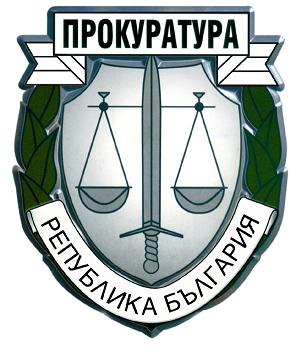 